                                                                                       Zondagavond 2  december  2018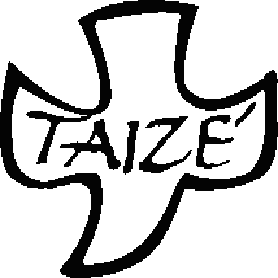                          AVONDGEBED                                         OP DE WIJZE VAN TAIZÉ                      Een klein uurtje van rust, muziek, stilte, zingen                    in de Protestantse Zionskerk te Oostkapelle---------------------------------------------------------------------------------------------------------------------------Inzingen vooraf  tot 18.50 uur  –  pianist: Rinus Jobse  /  dwarsfluitiste: Lian Jobse-VonkNà het inzingen, vanaf 18.50 uur stil luisteren naar CD muziek, we komen tot rust  Welkom door ouderling van dienst Frans VijlbriefInleiding door ds. Flip BeukenhorstWe luisteren, zingen mee en herhalen samen het Taizé-lied: ‘Als alles duister is’   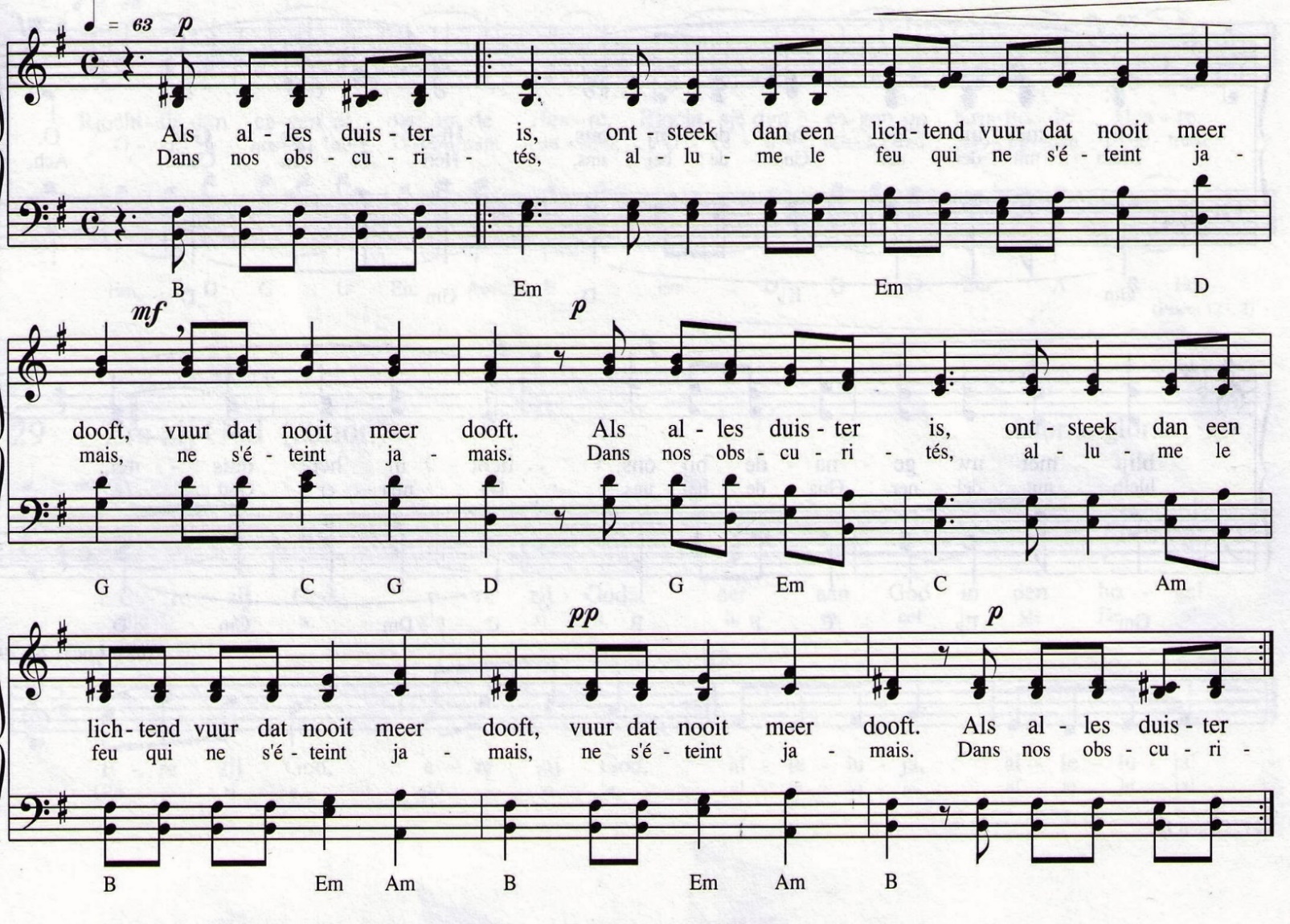 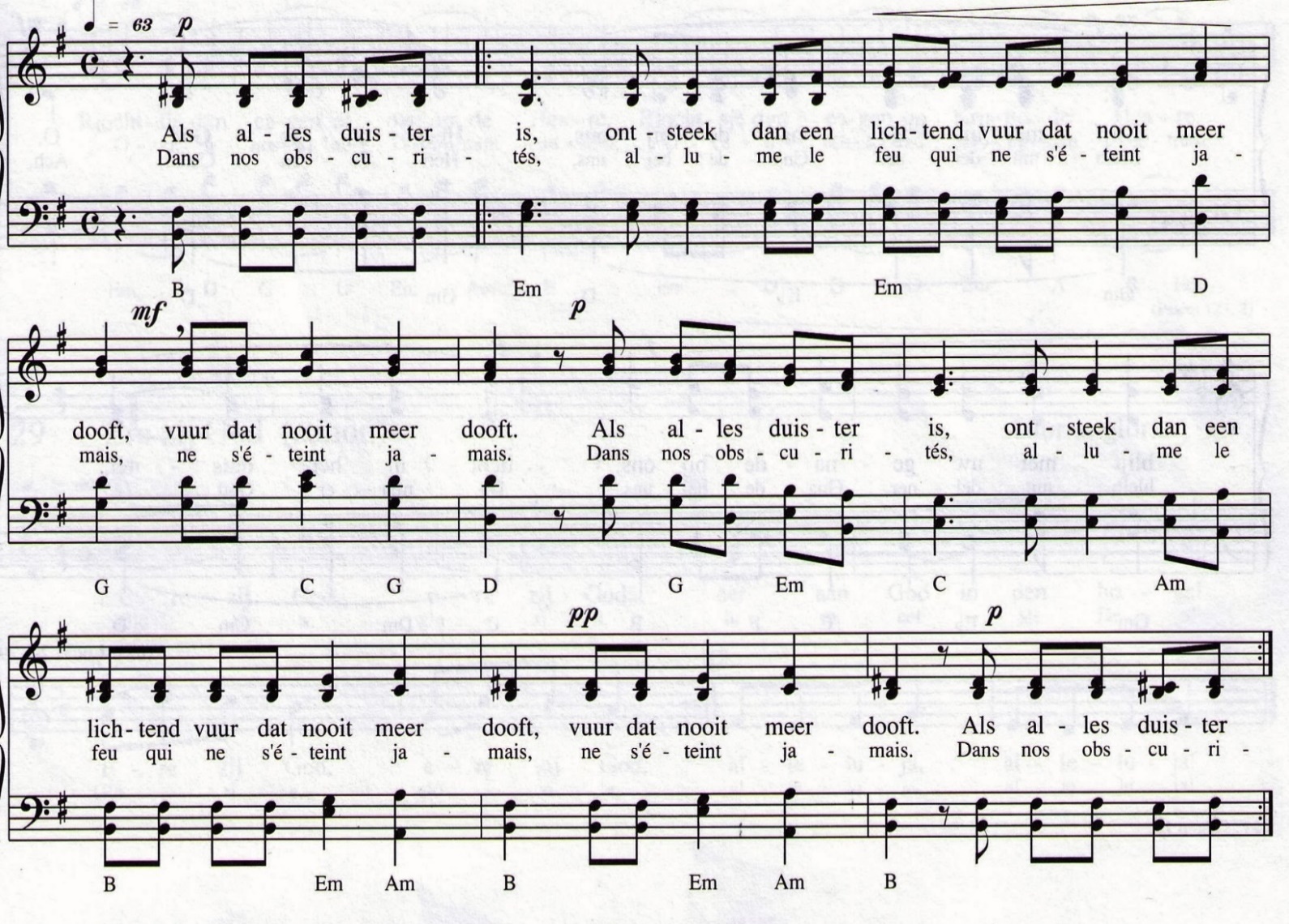 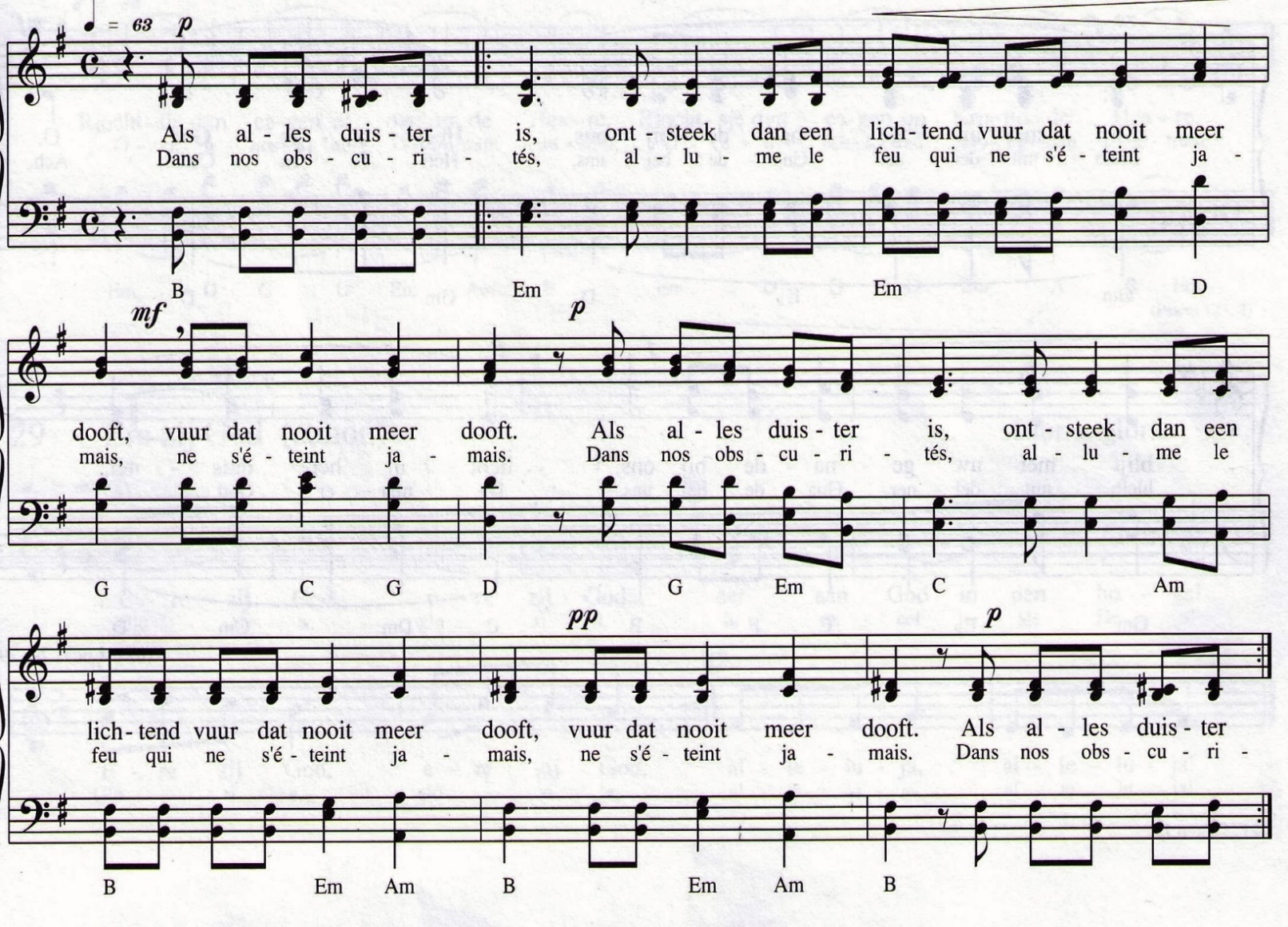 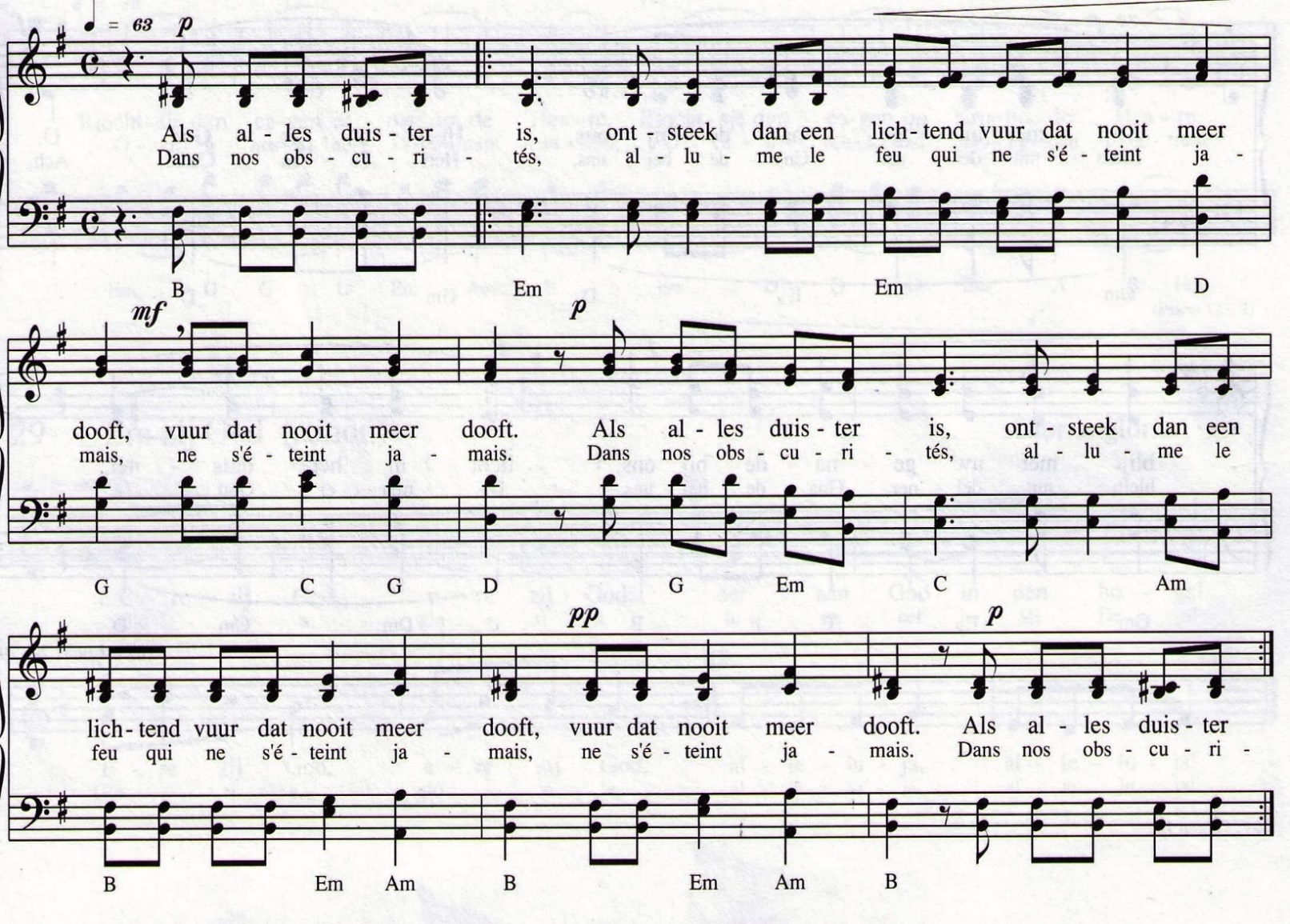 Korte meditatieEnkele verzen uit Psalm 146 uit de Nieuwe Bijbel Vertaling, omkaderd door telkens samen gezongen ‘Halleluja’ uit Taizé – zie Liedboek 338.b.Bijbellezing door ouderling:   Lucas 1, 46-55 (Bijbeltekst NBV van de lofzang van Maria)Maria zei: ‘Mijn ziel prijst en looft de Heer, mijn hart juicht om God, mijn redder: hij heeft oog gehad voor mij, zijn minste dienares. Alle geslachten zullen mij voortaan gelukkig prijzen, ja, grote dingen heeft de Machtige voor mij gedaan, heilig is zijn naam. Barmhartig is hij, van geslacht op geslacht, voor al wie hem vereert. Hij toont zijn macht en de kracht van zijn arm en drijft uiteen wie zich verheven wanen. Heersers stoot hij van hun troon en wie gering is geeft hij aanzien. Wie honger heeft overlaadt hij met gaven, maar rijken stuurt hij weg met lege handen. Hij trekt zich het lot aan van Israël, zijn dienaar, zoals hij aan onze voorouders heeft beloofd: hij herinnert zich zijn barmhartigheid jegens Abraham en zijn nageslacht, tot in eeuwigheid.’.  We zingen het Taizé-lied:  ‘Gloria tibi Domine’ (Lof zij U Heer)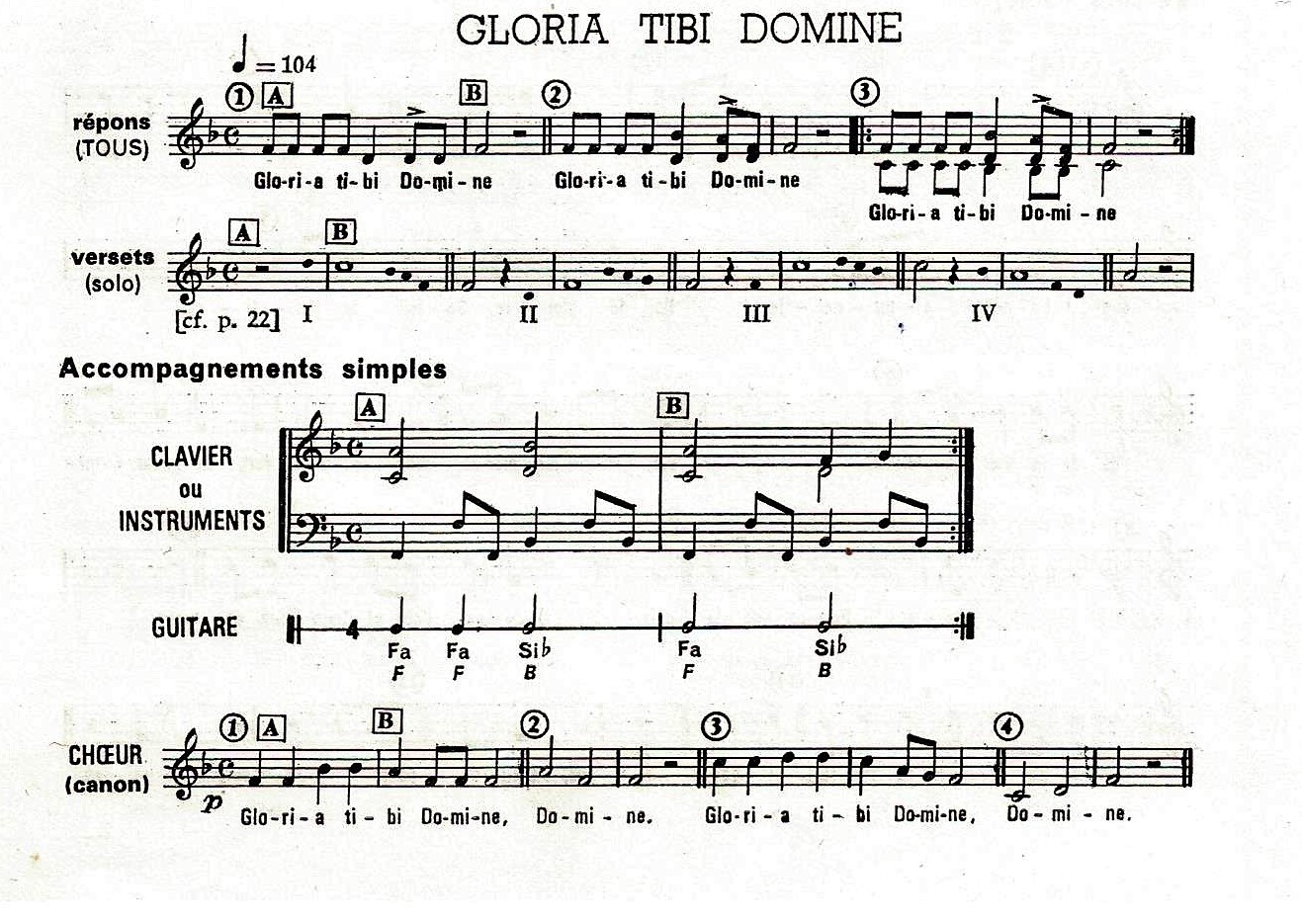 Kernzin uit de Bijbellezing om de stilte mee in te gaan, een tekst om in stilte over na te denken en te bidden: ‘mijn hart juicht om God, mijn redder: hij heeft oog gehad voor mij’Stilte   (5 tot 7 minuten) De stilte wordt afgesloten met een gezongen ‘Kyrie’ uit Taizé en aansluitend een aantal voorbeden  (telkens besloten met een gezamenlijk gezongen ‘Kyrie’)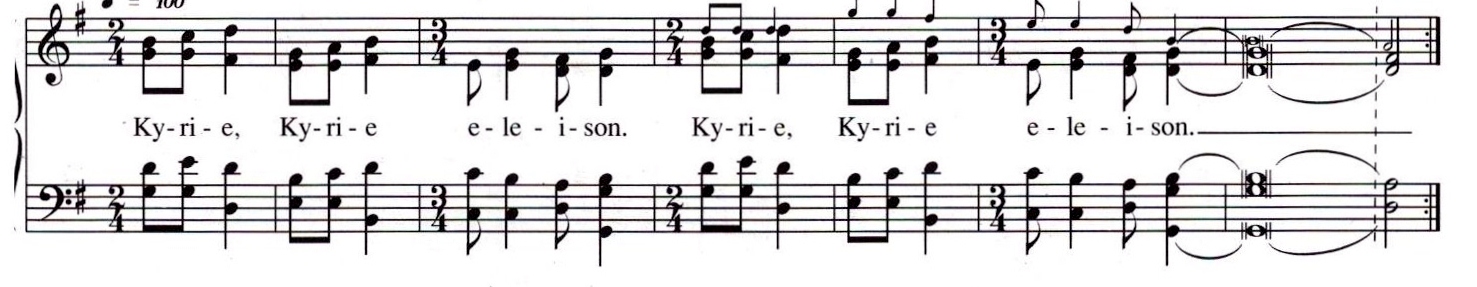 Gezamenlijk gebeden ‘Onze Vader’ We zingen mee en herhalen samen het Taizé-lied ‘Bij God ben ik geborgen’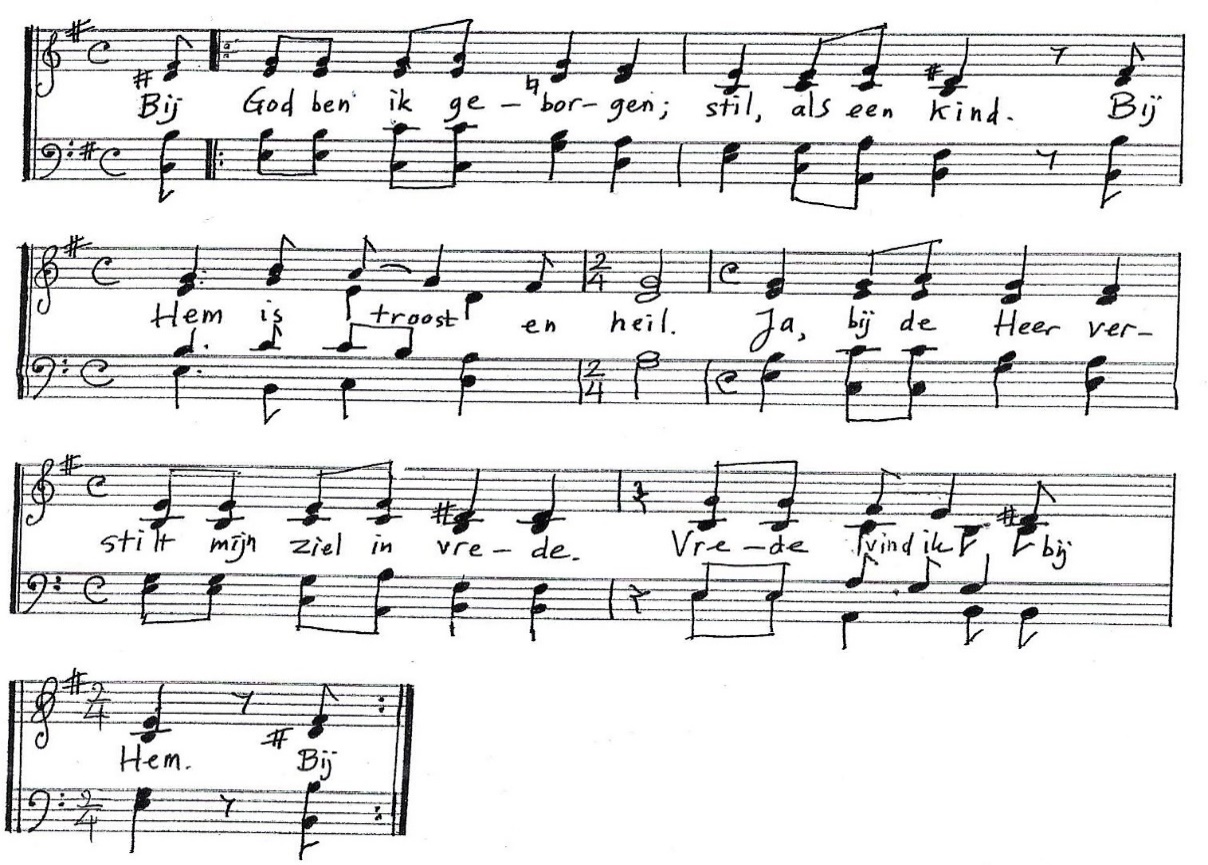 Heenzending en zegen   /   Daarna zingen we nogmaals:    ‘Gloria tibi Domine’Tenslotte zingen we het Taizé-lied:  ‘Met hart en ziel, loof ik de Heer’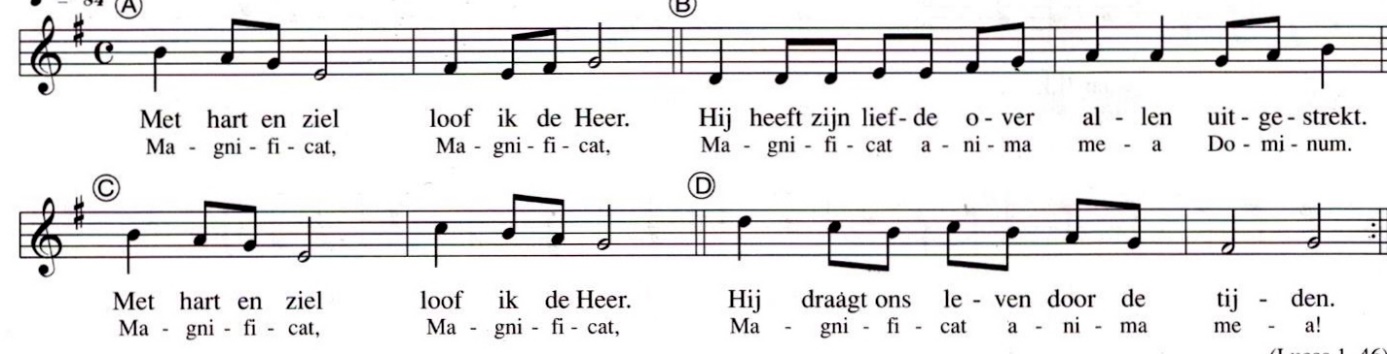 Twee collecten bij de uitgang: 1.PG Oostkapelle en  2.Missionair werk & kerkgroei PKNHet volgende avondgebed in Oostkapelle op de wijze van Taizé wordt in de Dorpskerk gehouden  op  zondagavond  10  februari  2019 om 19.00 uur